SANJESHSANJESH.83674@2freemail.com 				                                                                          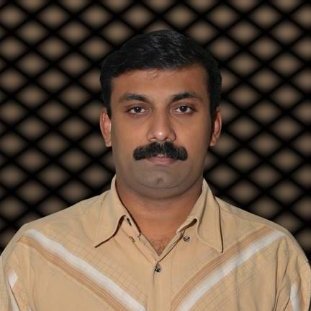 Dear Sir,I am interested in employment as a PROCUREMENT OFFICER / BUYER with your firm. I hope that my experience have prepared me for the position you might have available with your firm.As you can see from my enclosed resume, I have 15 years’ experience in Middle East. I feel that I have the required experience that would be useful to your organization.  Throughout my career, I have developed strong skills in verbal and written communications as well as organizational and analytical abilities.Thank you for considering my application.  I look forward to your reply.Sincerely,CURRICULAM VITAEOBJECTIVEI desire to belong to a reputed organization in the administrative management, were in I would be able to prove the best of my abilities and strive towards success. A challenging work environment, which involves high prioritization of quality performance and management satisfaction, would be best suit to prove my worth.PROFILEFifteen years’ experience as Purchase Officer for Civil, MEP, Oil & Gas field, Fire Alarm items, Audio Visual items, Interior Decoration, Mechanical, Electrical, Landscaping, Swimming Pools, Vehicle Parts, Marine Parts, Boat Parts, Food items, Computers & Parts, Stationery Items, Heavy equipment & Parts etc. Knows the entire Construction materials, Oil & Gas materials, equipment, Services and Vendors. Expert in implement of quality standards, various process, improvement methods, saving methods, vendor development etc. Dealing with Construction companies, Oil & Gas companies, Manufacturing companies, US Army projects, Drilling companies, Shipping agents, Marine Companies and various government departments. Since last ten years working as a Purchaser with various companies looking after the procurement department independently.CAREER HISTORYThree years (3rd June 2001 to 25th March 2004) experience as Purchase Officer at Drake & Scull International LLC, Dubai, UAEFour year’s (25th May, 2004 to 2nd March, 2008) experience as Purchase Officer at Haqqani Contracting (CIVIL, MEP & Interior Decoration Contractors), Dubai, UAEFour years (1st June 2008 to 19th November 2012) experience as Senior Buyer at Fluor Government Group (Oil & Gas and US Army Projects),  Dubai,  UAE Three years (15th December 2012 to 09th September 2015) as senior Procurement Officer at Ace Tech Services (Oil & Gas projects in Nigeria), JLT, Dubai, UAE.Currently working as Senior Procurement Officer at Consolidated International Contractors (Civil & MEP Contractors) Business bay,  Dubai, UAE.EDUCATIONAL QUALIFICATIONDiploma in Mechanical EngineeringDiploma in Business ManagementDiploma in Material ManagementComputer knowledge: DCA, ERP, Sage, Oracle, Orion, Analyst, Smart Source, Matman.PROFESSIONAL SKILLS Highly experienced in managing purchase order.Good knowledge of inventory control process.Exceptional knowledge of purchasing techniques and tools.Familiarity with SAP and ERP systems.Ability to manage and maintain good relationships with local and international vendors.Ability to determine type and quantity of merchandise needed.CORE QUALIFICATIONSExceptional experience in Construction, Oil and Gas & military equipment purchasing and sourcing.Strong familiarity with purchasing procedures and methods.Excellent knowledge of bookkeeping principles and applications.Sound skills in interpreting technical drawings and specifications.Superior strategic thinking skills.Remarkable ability to multi-task in a fast-paced work environment.Outstanding proficiency in material and supplies analysis.KEY RESPONSIBILITIESTo perform and manage all activities involved in the purchase of materials from local/overseas sources as per the Companies procedures and method.To identify correct sources for material procurement.Preparing bids and proposals. Carrying out effective negotiation on prices, terms of payments and delivery on the basis of comparative statement. To effectively plan and monitor purchase in conformance to the specific project requirement with in time, cost and quality. Ensure material delivery and facilitate the execution of the purchase contract in coordination with the project team.Continuously sourcing and prequalifying potential suppliers as well as developing and maintaining their databank. To continuously source equivalent materials that are less expensive but conform to the specifications that should be acceptable to the end users. Prepare sub-contract documentation, including tender and contract documents.DEVELOP SUPPLIER PERFORMANCEMaintain fluent relationship with suppliers and contractors.Expedite suppliers and contractors to ensure delivery of purchase parts on time.Negotiate and Administer terms and conditions with suppliers.Manage the changes in each subcontract or supply contract with the help of the Project Team.Analyze supplier risks.Supports Commodity and the Procurement Network in negotiations, claims and visits to Suppliers upon relevance.STRENGTHSEnthusiasm to work hard in a busy and challenging environment with sincerity.Strong analytical capability and sense of responsibility.Friendly nature with good interpersonal, organizational & communication skills.Pleasing, outgoing personality and self-confident.Continuous improvement in every part of the work.Ability to interact with people from all walks of life.Good negotiation Skills.DUTIES OF PURCHASETo procure MEP, Civil, Interior Decoration, Oil & Gas, Automobile, Machinery, Landscaping & Swimming pools, Marine items like CS, SS, GI, PVC Pipes, Valves, Gaskets, Chemicals, Drainage Accessories, Pipe fittings, A/C units, A/C parts, Booster pumps, Transfer pumps, Sump pumps, Duct insulations, Pipe insulations, Cladding items, Gypsum boards, Paints, Ceramic Tiles, Ceiling Tiles, Copper Pipes, Lights, Cables, Switches, Sockets, GI Ducts, Plumbing items, Sanitary wares, Fire Alarm items, LPG items, Isolators, DB’s, Slotted channels, Switches, Cables, Wires, Blocks, Steel bars, Cements, Ready Mix Concrete, Deform bars, Beams, Flat bars Angles, Round bars, Tools items, Machineries, Generators, Paints, White wood, Red wood, Teak wood, Plywood, Vehicle spare parts, Heavy equipment & Parts, Tires, Marine parts, Ship & Boat parts, Lubricants, Frozen food items, Dry food items, Fresh food items, Medical equipment & parts, Medical accessories, Vegetables, Kitchen equipment’s, Firefighting items, Fire Alarm items, Audio Visual items, IT parts and accessories, Video conference items, Networking items, Household items, Clothes, Safety items, Computers & parts, Stationery items etcSUPPLIER CONTACTS AVAILABLEUAE, Oman, KSA, India, China, Malaysia, Singapore, Italy, USA, Europe, Indonesia, Turkey, Africa, Netherlands, Japan, etc.QUALITY MANAGEMENT Attended ISO 9001 & 9002 Quality training.DUTIES OF LOGISTICTo receive materials with correct specifications, quality and quantity and Maintain Log book.To correct positioning of all materials and supplies in the warehouse.To maintain materials safety and in good condition by taking all precautions to ensure that they do not suffer from damage, pilfering or deterioration.To supervise packing, labeling and loading.INTERESTS & HOBBIES: -   Music, Songs, Art & Reading.